Klasa: 602-01/18-320Ur.br.: 2121/13-18-1U Đakovu, 5. listopada  2018. godineNa osnovi članka 28 Zakona o odgoju i obrazovanju u osnovnoj i srednjoj  školi i članka 51.  Statuta OŠ "Ivan Goran Kovačić " Đakovo, Školski odbor OŠ "Ivan Goran Kovačić " Đakovo, na sjednici održanoj 4. listopada 2018. god. a na prijedlog Učiteljskog vijeća i Vijeća roditelja donosi:ŠKOLSKI PREVENTIVNI PROGRAMI NASILJA šk.god. 2018./2019.Voditelj ŠPP:  Ljilja Runje, psihologinjaPROCJENA STANJA I POTREBA:Kontinuiranim provođenjem školskog preventivnog programa nasilja omogućeno je smanjenje pojavnosti nasilja u školi. Razrednici, usuradnjisastručnomslužbom škole, pružajustručnupomoć učenicima u situacijama sukoba među učenicima i drugim situacijama zaštite prava učenika. U preventivni program uključeni su svi razrednici i stručni suradnici od 1. do 8. razreda. Program prevencije nasilja obuhvaća teme sličnosti i različitosti, prepoznavanje i suočavanje s različitim oblicima nasilja, odnosno obraćanje osobi od povjerenja (učitelji, roditelji, stručni suradnici), kako upravljati ljutnjom, nenasilno rješavanje sukoba, ponašanje na internetu, kako asertivno komunicirati i dr.  Program se provodi primjenjujući različite metode rada s učenicima, vodeći računa o različitosti i zanimljivosti u pristupu: radionice, prezentacije, parlaonice, kratki filmovi, razgovori s učenicima, Sandučić povjerenja i dr.  Na početku svake školske godine razrednici zajedno s učenicima odabiru pravila ponašanja u razredu i cijeloj školi. Suradnjom svih djelatnika u školi omogućava se ostvarivanje pozitivne školske klime i pozicije nulte tolerancije na nasilje u školskom prostoru i šire. Suradnja s roditeljima u sklopu školskih preventivnog programa  provodi se kroz tematska predavanja i radionice za roditelje na roditeljskom sastanku. CILJEVI PROGRAMA:Kroz specifične sadržaje nastavnih premeta i tema na Satu razrednika razvijati zaštitne čimbenike u prevenciji, usvajanje pravila ponašanja i formiranje pozitivnih oblika ponašanja, oblikovanje  stavova protiv svih oblika nasilja,razvoj komunikacijskih vještina, pomoć u organizaciji slobodnog vremena učenika, uključiti što više učenika, a posebno učenike s problemima u ponašanju, poučiti djecu vještinama nenasilnog rješavanja sukoba i suradnje, osposobiti djecu za suočavanje sa situacijama nasilja i postupkom prijave nasilja u školi i izvan škole, zaštita svakog učenika i prije znakova rizičnog ponašanja, sprečavanje pojave nasilja kod učenika s problemima u ponašanju, osposobiti učenike razreda za pomoć pojedincu u krizi, osposobiti sve djelatnike za aktivno provođenje programa prevencije i primjenu Protokola o postupanju u slučaju nasilja među djecom i mladima.AKTIVNOSTI:RAD S UČENICIMARAD S RODITELJIMARAD S UČITELJIMARavnatelj škole:					           Predsjednik školskog odbora:								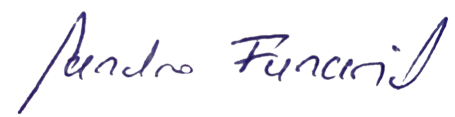 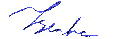 ____________________				_______________________	 /Tihomir Benke, prof./					  /Sandro, Funarić, prof./							http://os-igkovacic-dj.skole.hr               IBAN HR04 2402006 1100587273              E-mail: igkdjak@gmail.comPROGRAMPROGRAMPROGRAMPROGRAMPROGRAMPROGRAMPROGRAMNaziv programa/aktivnosti Kratak opis, ciljeviProgram:Evaluiran*Ima stručno mišljenje/preporuku**Ništa od navedenogaRazina intervencije a) Univerzalnab) Selektivnac) IndiciranaRazredBroj učenikaPlanirani broj susretaVoditelj, suradnici1.Radionice na Satu razrednikaKroz specifične sadržaje nastavnih premeta i tema na Satu razrednika razvijati vještine nenasilnog rješavanje sukoba, usvajanje razrednih i školskih pravila ponašanja i formiranje pozitivnih oblika ponašanja. Oblikovanje  stavova protiv svih oblika nasilja, učenje načina suočavanja s neprihvatljivim ponašanjem te razvijanje podrške u prijavljivanju neprihvatljivog ponašanja kroz učenje socijalnih i komunikacijskih vještina. Poticanje prijateljstva i vršnjačke podrške. Moja škola U čemu sam dobar        Krug povjerenja-Ne želim biti žrtvaSličnosti i razlike Nasilje je loše Kako savladati strah        Kako upravljati ljutnjom     Nenasilno rješavanje sukoba Jesmo li prijateljiSigurnost na internetuPruži mi rukuAsertivna komunikacijaVršnjaci pomagačiZid predrasudaImam problemEvaluacija (Proces, ishod)Univerzalna, selektivna1.razredi2.razredi3.razredi4.razredi5.razredi6.razredi7.razredi8.razrediUčenici od 1. do 8. razreda53 radioniceStručni suradnici u suradnji s razrednici-ma2.Alkohol, vandalizam i nasilje među mladinaCilj projekta je prevencija ovisnosti o alkoholu, promocija prosocijalnog, preventivnog i zaštitnog djelovanja uz razvijanje socioemocionalnih vještina kod djece i mladeži.Ima stručno mišljenje/preporukuUniverzalna7. razredi731PU osječko-baranjska, Odjel prevencije3.Tjedan tolerancijeKroz radionice učenici će naučiti da je tolerancija poštovanje, prihvaćanje i uvažavanje bogatstva različitosti.Evaluacija (proces, ishod)Univerzalna5. razredi704Defektolo-ginja4.Školski projekt Dobrotom protiv nasiljaObilježavanje Nacionalnog dana borbe protiv vršnjačkog nasilja (27.2.)Školski projekt obuhvaća obilježavanje Dana sigurnijeg interneta (6.2.), Dana darivanja knjiga (14.2.), Svjetskog dana čitanja naglas (16.2.) Dana materinjeg jezika (21.2.)Međunarodnog dana znakovnog jezika (23.2), Evaluacija (proces, ishod)Univerzalna, selektivnaOd 1. do 8. razredaSvi učenici školeVeljača2019.Svi učitelji i stručni suradnici5. Znam rješavati sukobeUčenje socijalnih vještina. Poučiti djecu vještinama nenasilnog rješavanja sukoba i međusobne suradnje. Evaluacija (proces, ishod)UniverzalnaSelektivnaUčenici od 1. do 8. razredaSvi učenici školeTijekom godineRazrednici, svi predmetni učitelji6. Izvannastavne i izvanškolske aktivnosti: Svi moji interesiPomoć u organizaciji slobodnog vremena učenika. Uključiti što više učenika, a posebno učenike s poteškoćama u ponašanju.Evaluacija (proces, ishod)UniverzalnaSelektivnaUčenici od 1. do 8. razredaSvi učenici školeTijekom godineRazrednici, svi predmetni učiteljiOblik rada  aktivnostiIndividualno savjetovanjeGrupno savjetovanjeRoditeljski sastanakVijeće roditeljaRazina intervencijeUniverzalnaSelektivnaIndiciranaSudionici Tema/Naziv radionice/predavanjaPlanirani broj susretaVoditelj/SuradniciRoditeljski sastanakUniverzalna, selektivnaRoditelji učenika 1. razredaPolazak u 1. razred1PedagoginjaRoditeljski sastanakUniverzalna, selektivna, indiciranaRoditelji učenika 2. razredaRoditeljske vještine1Razrednici 2. razredaRoditeljski sastanakUniverzalna, selektivnaRoditelji učenika 3. razredaOdgojni stilovi roditelja1PedagoginjaRoditeljski sastanakUniverzalna, selektivna, indiciranaRoditelji učenika 4. razredaPriprema za 5. razredPozitivna slika o sebiVrijednosti u vršnjačkim odnosima učenika3PedagoginjaPsihologinjaPsihologinjaRoditeljski sastanakUniverzalna, selektivnaRoditelji učenika 5. razredaKako roditelj može pomoći u učenju?1PsihologinjaRoditeljski sastanakUniverzalna, selektivna, indiciranaRoditelji učenika 6. razredaPonašanje na društvenim mrežama1RazredniciRoditeljski sastanakUniverzalna, selektivnaRoditelji učenika 8. razredaIzbor zanimanja i upis u srednju školu1PedagoginjaOblik rada aktivnostiIndividualno savjetovanje o postupanju prema učenicimaGrupno savjetovanje s ciljem prevencije problema u ponašanjuRazredna vijećaUčiteljska vijećaRazina intervencijea)Univerzalnab)Selektivnac)IndiciranaSudionici Tema/Naziv radionice/PredavanjaPlanirani broj susretaVoditelj/Suradnici1.Individualno savjetovanje o postupanju prema učenicimaSelektivna, indiciranaRazrednici od 1. do 8. razredaNenasilno rješavanje sukoba među učenicima,razvijanje prijateljstva.Tijekom godineStručni suradnici,školska liječnica2.Učiteljsko vijeće - predavanjeUniverzalna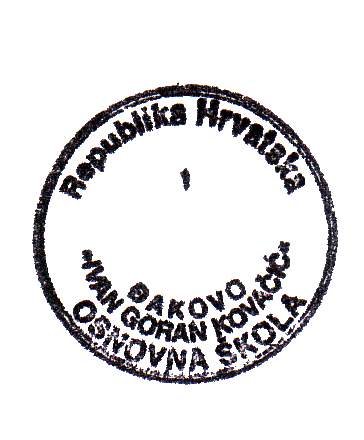 Svi učiteljiSocijalna integracija učenika1Pedagoginja